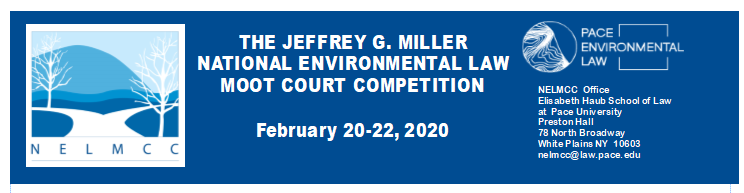                        Due October 24, 2019 – Team Confirmation Form           The Team Member Confirmation lists individual team members from competing schools. Even if you have previously provided the information during registration, please complete the form by October 24, 2019.  If there is a change on the coach/advisor portion after submission to the NELMCC office, notify us at nelmcc@law.pace.edu.School Name:Team Number: Please check for special dietary needs       Name of Each Team Member	  E-mail Address		              Vegetarian    Vegan       Allergy                                	                                                                                                                                                                                                                                                                                                                                                        
                                                                                                                                                                   Accompanying Team             
Name of Coach(es)/Advisor(s)                        E-mail Address                                                                 to Oral Arguments             Please indicate special dietary needs for any of the coaches who are attending the oral arguments in February.SEND BY E-MAIL Lorraine Rubich, Preston 212NELMCC Office
Elisabeth Haub School of Law at Pace University78 North BroadwayWhite Plains, NY  10603Tel:  914-422-4413E-mail: nelmcc@law.pace.edu 1)2)3)1)Yes □        No □2)Yes □        No □3)Yes □        No □